До октября продолжается прием заявок 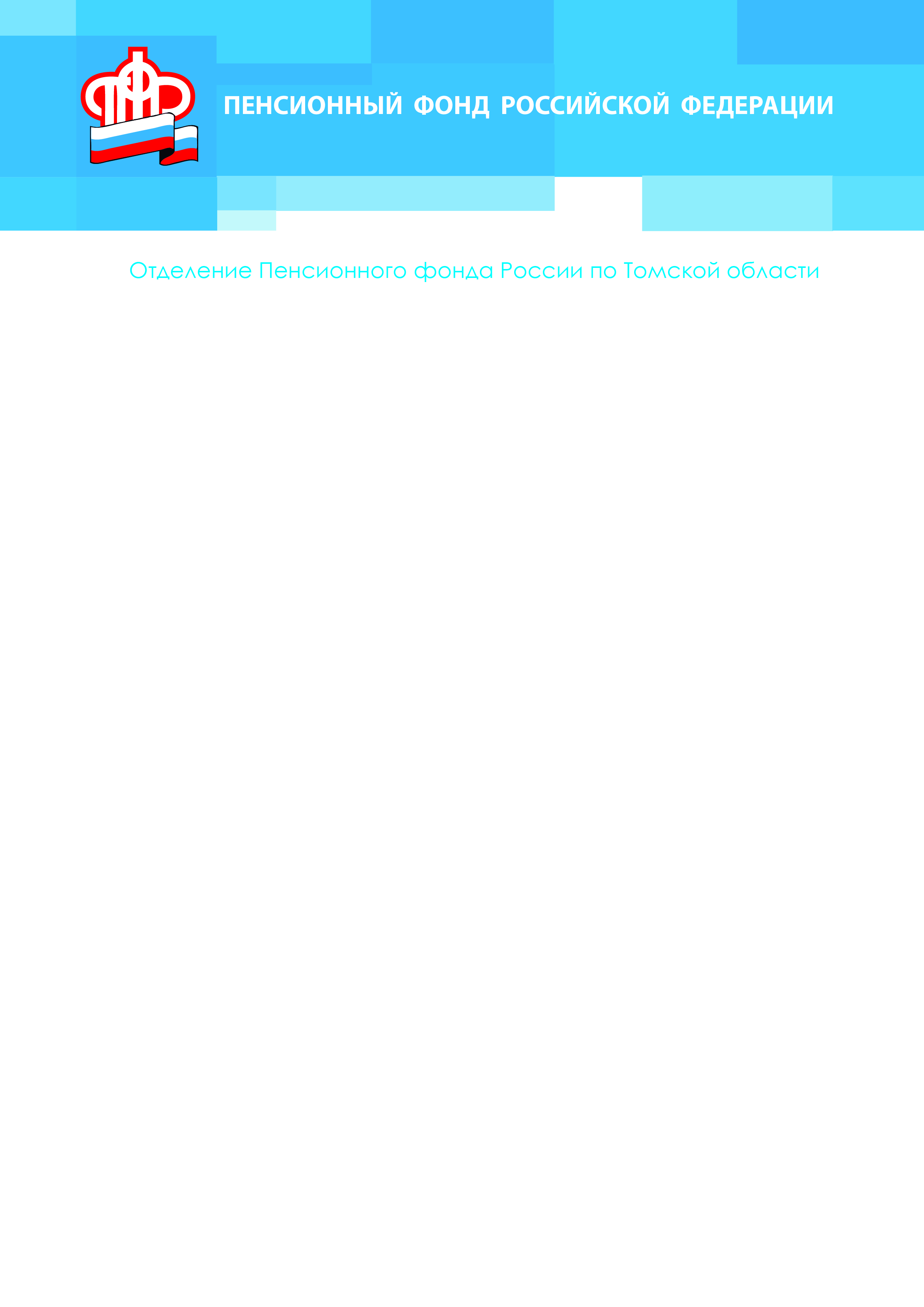 на Всероссийский конкурс «Спасибо Интернету – 2016», организованный для пенсионеровАдминистрация Томской области, ГУ – Отделение ПФР по Томской области, Региональное отделение «Союз пенсионеров» приглашают томских пенсионеров, в том числе, слушателей социального проекта «Академия знаний» к участию в конкурсе «Спасибо Интернету – 2016».В августе и сентябре пользователи сети Интернет пенсионного и предпенсионного возраста, а также пенсионеры-инвалиды, прошедшие обучение на курсах компьютерной грамотности, могут подать заявки на участие во Всероссийском конкурсе.Вместе с заявкой на сайт «Азбука Интернета» необходимо отправить творческую работу — эссе или рассказ на одну из предложенных тем: «Портал gosuslugi.ru: простое решение сложной задачи», «Интернет — мой друг и помощник», «Интернет-предприниматель, Интернет-работодатель», а также приложить свою фотографию за компьютером. От Томской области на конкурс поступило всего две работы — Светланы Дьяковой и Нины Лысюк. Обе участницы написали эссе на тему «Интернет-мой — друг и помощник». Напомним, что в прошлом году в данном конкурсе участвовали 18 томичей, две конкурсантки оказались в числе победителей. Уважаемые пенсионеры, будьте активнее. Уверены, вы способны достойно на высоком уровне представить наш регион на Всероссийском конкурсе «Спасибо Интернету – 2016».        Участвуйте и побеждайте! Удачи вам!